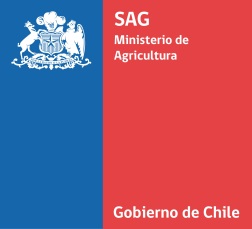 DIVISIÓN SEMILLASSUB DEPARTAMENTO DE CERTIFICACIÓN DE SEMILLASANTECEDENTES DE LA VARIEDAD LUPINO BLANCO (Lupinus albus L.), LUPINO AZUL (Lupinus angustifolius L.), LUPINO AMARILLO (Lupinus luteus L.) Y LUPINO ARBOREUS ( Lupinus alboreus L.).                                                                VARIEDADCaracterísticas AgronómicasCaracterísticas del granoCondición especial (Especifique si la variedad presenta una condición o cualidad especial).Uso (Especifique la recomendación de uso)Época de siembra:Época de siembra:Época de siembra:Dosis de semilla (kg):Dosis de semilla (kg):Dosis de semilla (kg):Zona de adaptación:Zona de adaptación:Zona de adaptación:Fertilización recomendada (N, P, K kg/ha):Fertilización recomendada (N, P, K kg/ha):Fertilización recomendada (N, P, K kg/ha):Resistencia a enfermedades (resistente (R), moderadamente resistente (MR), moderadamente susceptible (MS), susceptible (S)).Nombre enfermedad(nombre científico)Grado de resistenciaResistencia a enfermedades (resistente (R), moderadamente resistente (MR), moderadamente susceptible (MS), susceptible (S)).Resistencia a enfermedades (resistente (R), moderadamente resistente (MR), moderadamente susceptible (MS), susceptible (S))..Proteína (%):Ácidos grasos:Alcaloides %:Calibre:Peso de 1000 granos gRendimiento de grano (kg/ha)Rendimiento en biomasa (t/ha)